Политика конфиденциальностиНастоящая Политика конфиденциальности (далее – Политика конфиденциальности) персональных данных ГКОУ СО «Екатеринбургская вечерняя школа № 2», (далее – Администрация Сайта) применяется при использовании в сети Интернет по адресу:http://xn--2-ctbi1f.xn--p1ai/, далее Сайт.Использование сервисов Сайта означает безоговорочное согласие Пользователя с настоящей Политикой и указанными в ней условиями обработки его персональной информации; в случае несогласия с этими условиями Пользователь должен воздержаться от использования сервисов.Политика конфиденциальности разработана в соответствии с требованиями Федерального закона от 27.07.2006 № 152-ФЗ «О персональных данных» (далее – Федеральный закон «О персональных данных»), иных федеральных законов, регулирующих вопросы обработки персональных данных, а также принятых в целях исполнения подзаконных нормативных правовых актов.Политика конфиденциальности определяет основные цели и условия обработки персональных данных Пользователей Сайта и сведения о реализуемых требованиях к защите персональных данных Пользователей Сайта и применяется только к Сайту. Администрация Сайта не контролирует и не несет ответственность за сайты третьих лиц, на которые Пользователь Сайта может перейти по ссылкам, доступным на Сайте.Администрация Сайта является оператором только тех персональных данных, которые получает от Пользователей Сайта при использовании Сайта с их согласия, предоставляемого путем совершения Пользователем Сайта конклюдентных действий на Сайте.Администрация Сайта не проверяет достоверность персональных данных, предоставляемых Пользователем Сайта на Сайте. Администрация Сайта исходит из того, что Пользователь Сайта предоставляет достоверные и достаточные персональные данные и поддерживает эту информацию в актуальном состоянии. Всю ответственность за последствия предоставления недостоверных или недействительных персональных данных несет лично Пользователь Сайта.Пользователь Сайта подтверждает, что, предоставляя свои персональные данные и давая согласие на их обработку, он действует добровольно, своей волей и в своем интересе. Предоставляя свои персональные данные, Пользователь Сайта соглашается с тем, что предоставленные им персональные данные будут обрабатываться как с использованием средств автоматизации, так и без использования таких средств.Персональные данные, разрешённые к обработке в рамках Политики конфиденциальности, не являются специальными или биометрическими, предоставляются Пользователем Сайта путём заполнения специальных форм на Сайте бессрочно (вплоть до отзыва Пользователем Сайта своего согласия на обработку персональных данных). В зависимости от заполняемой Пользователем веб-формы, данные включают в себя следующую информацию:фамилию, имя, отчестводата рожденияконтактный телефонадрес электронной почты (e-mail)название организации (места работы)должностьЗаполняя соответствующие веб-формы и/или отправляя свои персональные данные Администрации Сайта, Пользователь Сайта выражает свое согласие с Политикой конфиденциальности.Обработка персональных данных Пользователя осуществляется без ограничения срока следующими способами: сбор, запись, систематизация, накопление, хранение, уточнение (обновление, изменение), извлечение, использование, передача (распространение, предоставление, доступ), обезличивание, блокирование, удаление, уничтожение персональных данных, в том числе в информационных системах персональных данных с использованием средств автоматизации или без использования таких средств. Обработка персональных данных Пользователей осуществляется в соответствии с Федеральным законом от 27.07.2006 N 152-ФЗ "О персональных данных". Администрация Сайта принимает необходимые организационные и технические меры для защиты персональной информации Пользователя от неправомерного или случайного доступа, уничтожения, изменения, блокирования, копирования, распространения, а также от иных неправомерных действий третьих лиц.Цели обработки персональных данных Пользователей СайтаСайт собирает и хранит только те персональные данные Пользователя Сайта, которые необходимы для предоставления сервисов или исполнения соглашений и договоров с Пользователем Сайта, за исключением случаев, когда законодательством предусмотрено обязательное хранение персональных данных в течение определенного законом срока.Персональные данные Пользователя Сайт обрабатывает в следующих целях: установления с Пользователем Сайта обратной связи, включая направление уведомлений, запросов, касающихся использования Сайта, оказания услуг, обработку запросов и заявок от Пользователя Сайта; предоставления Пользователю Сайта эффективной клиентской и технической поддержки при возникновении проблем, связанных с использованием Сайта.Условия обработки персональных данных Пользователей Сайта и передача их третьим лицамАдминистрация Сайта хранит персональные данные Пользователей Сайта в соответствии с внутренними регламентами конкретных сервисов.  В отношении персональных данных Пользователя Сайта сохраняется их конфиденциальность, кроме случаев добровольного предоставления Пользователем Сайта данных о себе для общего доступа неограниченному кругу лиц. При использовании отдельных сервисов Пользователь Сайта соглашается с тем, что определенная часть его персональных данных становится общедоступной.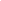 Администрация Сайта вправе передать персональные данные Пользователя Сайта третьим лицам в следующих случаях:Пользователь Сайта выразил согласие на такие действияпередача необходима для использования Пользователем Сайта определенного сервиса либо для исполнения определенного соглашения или договора с Пользователем Сайтапередача предусмотрена законодательством Российской Федерации в рамках установленной законодательством процедурыАдминистрация Сайта обязуется немедленно прекратить обработку персональных данных Пользователя Сайта с момента получения от Пользователя Сайта письменного заявления (отзыва) и в случае, если сохранение персональных данных более не требуется для целей обработки персональных данных, уничтожить их в срок и на условиях, установленных законодательством Российской Федерации. В случае достижения цели обработки персональных данных Администрация Сайта обязуется прекратить обработку персональных данных и уничтожить их в срок и на условиях, установленных законодательством Российской Федерации. В случае отзыва Пользователем Сайта согласия на обработку персональных данных Администрация Сайта вправе продолжить обработку персональных данных без согласия Пользователя Сайта при наличии оснований, указанных в п. 2-11 ч. 1 ст. 6, ч. 2 ст. 10 и ч. 2 ст. 11 Федерального закона «О персональных данных».Обязательства сторонПользователь Сайта обязуется:предоставлять корректную и правдивую информацию о персональных данных, необходимую для пользования Сайтомобновлять, дополнять предоставленную информацию о персональных данных в случае изменения данной информацииАдминистрация Сайта обязуется:использовать полученную информацию исключительно для целей, указанных в настоящей Политики конфиденциальностиобеспечить хранение конфиденциальной информации в тайне, не разглашать без предварительного письменного согласия Пользователя Сайта, а также не осуществлять продажу, обмен, опубликование либо разглашение иными возможными способами переданных персональных данных Пользователя Сайта, за исключением предусмотренных настоящей Политикой конфиденциальностиосуществить блокирование персональных данных, относящихся к соответствующему Пользователю Сайта, с момента обращения или запроса Пользователя Сайта или его законного представителя либо уполномоченного органа по защите прав субъектов персональных данных на период проверки в случае выявления недостоверных персональных данных или неправомерных действийОтветственность сторонАдминистрация Сайта несёт ответственность за умышленное разглашение персональных данных Пользователя Сайта в соответствии с действующим законодательством Российской Федерации, за исключением случаев, предусмотренных настоящей Политикой конфиденциальности.В случае утраты или разглашения персональных данных Администрация Сайта не несёт ответственность, если данная конфиденциальная информация:cтала публичным достоянием до её утраты или разглашениябыла получена от третьей стороны до момента её получения Администрацией Сайтабыла разглашена с согласия Пользователя Сайтабыла получена третьими лицами путем несанкционированного доступа к файлам СайтаПользователь Сайта несет ответственность за правомерность, корректность и правдивость предоставленных персональных данных в соответствии с законодательством Российской Федерации.Администрация Сайта принимает необходимые и достаточные организационные и технические меры для защиты персональных данных Пользователя Сайта от неправомерного или случайного доступа, уничтожения, изменения, блокирования, копирования, распространения, а также от иных неправомерных действий третьих лиц.Администрация Сайта вправе вносить изменения в настоящую Политику конфиденциальности без согласия Пользователя.